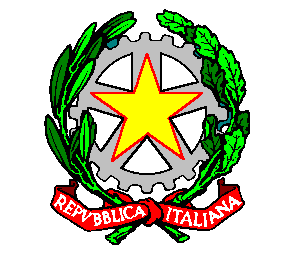 CORTE  DI  APPELLO  DI  CATANIA-----------------------------------------Sezione TerzaUdienza del 10 aprile 2024Procedimenti con trattazione oraleProcedimenti con trattazione cartolareCOMPOSIZIONE DEL COLLEGIODott.      Francesco Lentano                                       Presidente Dott.      Giancarlo Cascino                                        ConsigliereDott.ssa Floriana Gallucci                                         ConsigliereDott.     Andrea Ursino                                             Proc. Generale Per i procedimenti a partire dalle ore 11:30 il collegio sarà presieduto dalla Presidente, Dott.ssa Carmela La Rosa  NUMERO D’ORDINENUMERO REG. GEN.ORARIO1147/202309.3021189/201909.30378/202309.3044872/202309:45564/201909:456515/2023 (SIGE)09:457105/202410:008611/2023 (SIGE)10:009646/2023 (SIGE)10:0010523/2023 (SIGE)10:151101/2023 (Rescissione)10:15125842/202310:30135328/202311:001442/202311:30152330/202211:3016835/2020 (SIGE)11:301715/2023 (Mis. Di Prev.)12:001822/2022 (Mis. Di Prev.)12:001923/2022 (Mis. Di Prev.)12:002025/2022 (Mis. Di Prev.)12:00211838/202312:30NUMERO D’ORDINENUMERO REG. GEN.1118/201923220/20223121/201942417/20185860/20196207/2022